SERVIÇO PÚBLICO FEDERALUNIVERSIDADE FEDERAL DO PARÁCAMPUS UNIVERSITÁRIO DE CASTANHAL    PROGRAMA DE PÓS-GRADUAÇÃO EM ESTUDOSANTRÓPICOS NA AMAZÔNIA – PPGEAACARTA DE ANUÊNCIA DO ORIENTADORDe conformidade com o Regimento Geral dos Cursos de Pós-Graduação Strictu Sensu da UFPA – Resolução nº 3.870/2009, Eu, (NOME DO ORIENTADOR) aceito o compromisso de orientar e acompanhar (NOME DO ORIENTANDO), aprovado no Processo Seletivo de Mestrado, Edital Nº xxx/20xxx do Programa de Pós-Graduação em Estudos Antrópicos na Amazônia, na condução dos trabalhos de pesquisa para elaboração de dissertação visando à obtenção do título de Mestre em Estudos Antrópicos.Belém (PA), __ de ___ de 2022._________________________Prof. Dr.(nome do orientador)Docente do Programa de Pós- Graduação em Estudos Antrópicos na Amazônia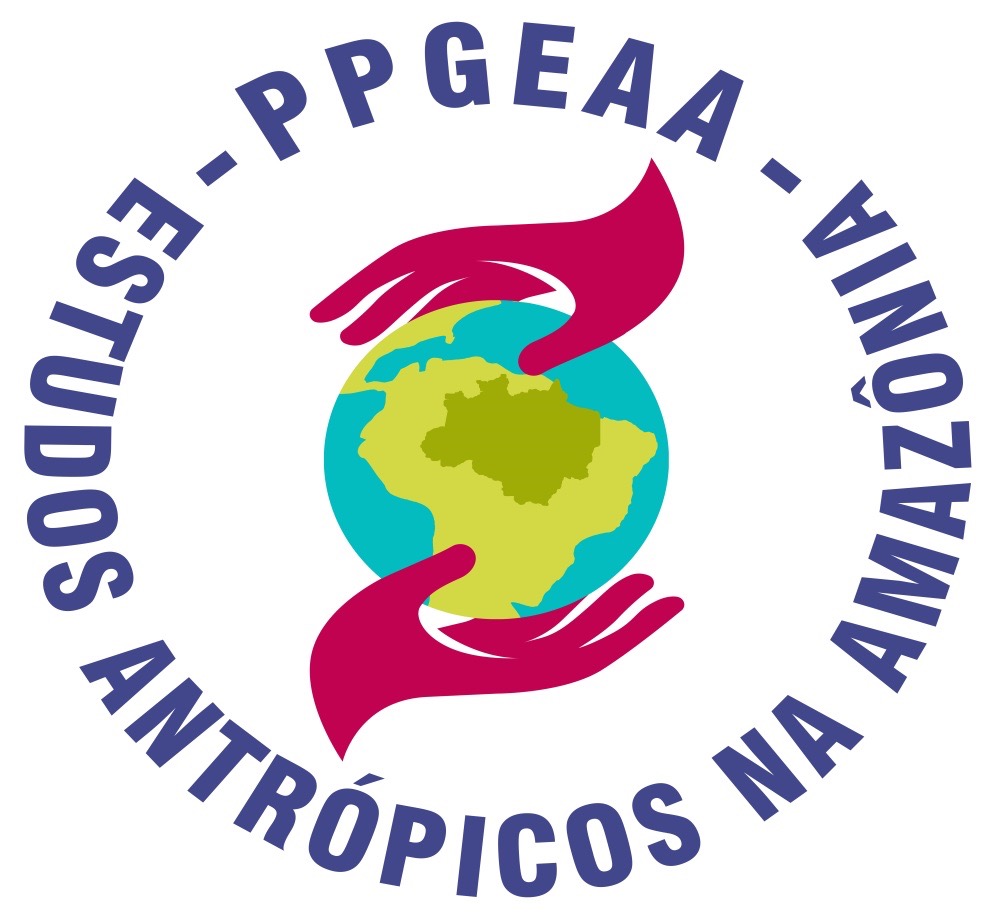 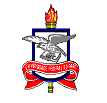 